附件1106年度全民國防左營軍區故事館徵文比賽報名表暨投稿作品106年度全民國防左營軍區故事館徵文比賽報名表暨投稿作品106年度全民國防左營軍區故事館徵文比賽報名表暨投稿作品106年度全民國防左營軍區故事館徵文比賽報名表暨投稿作品106年度全民國防左營軍區故事館徵文比賽報名表暨投稿作品106年度全民國防左營軍區故事館徵文比賽報名表暨投稿作品投稿者姓名投稿者姓名徐弘昕學校立志中學立志中學左營軍區故事館參觀照片左營軍區故事館參觀照片左營軍區故事館參觀照片左營軍區故事館參觀照片左營軍區故事館參觀照片左營軍區故事館參觀照片說明：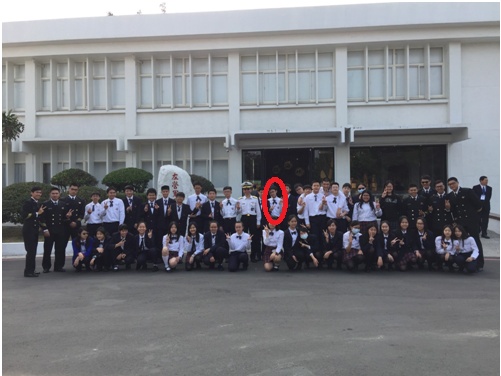 說明：說明：說明：說明：說明：投稿題目 ：尋訪海軍之旅投稿題目 ：尋訪海軍之旅投稿題目 ：尋訪海軍之旅投稿題目 ：尋訪海軍之旅    從走下遊覽車的那個剎那，我就被一股磅礡的氣勢震懾住了，不僅是那建築的雄偉，穿著軍服的軍人們更是站得直挺挺的迎接我們的到來。這是我頭一次接觸關於海軍的事物，不禁令我興奮不已，他們迎接我們的誠懇，更是讓人熱血沸騰，等不及想要認識關於海軍的一切。    在與海軍官校校長問好之後，我們就開始了海軍故事館的參觀行程。首先，我們到了二樓，領隊開始講述起海軍的種種的戰爭故事，我一面聽著他對海軍的介紹，一面目不轉睛地看著牆上琳琅滿目陳舊的照片，照片上，記載著過去各種令人驚奇的威風事蹟，從國內的小瑣事，到國際的大戰爭，海軍所立下的汗馬功勞，都能從這幾張泛黃的老照片中一覽無遺，真可謂威震八方！    看完這些令人驚呼連連的照片之後，我們被帶到了另外一個全新的房間，與更多讓我嘆為觀止的展品際遇，正以為展覽已經準備劃下句點了，其實高潮還在後頭，可謂「山窮水複疑無路，柳暗花明又一村」，精華的部分一直在更遠處，待我們一探究竟。其中，我撞見了整個展區最令我印象深刻的展品，那就是軍艦的模型，從小就對模型感興趣的我，看見了這個簡直令我欣喜欲狂！從那個模型中，我細細的研究了船上的設備，看著那船艙、大砲等，都毫無保留的顯現於一個小小的模型船上，引發了我的遐想，想著自己是那艘大船的掌舵手，威風凜凜地航行海上，闖過源源不絕的驚滔駭浪，那激動的感覺簡直叫人無法自持。    在整趟旅程結束前，我們回到了一樓，觀賞了一部關於軍中日常的小短片，從那部影片，我對了軍中生活有更多的認知，從原本似懂非懂，到了現在瞭若指掌，看著影片中的軍人辛苦奔波，每天都開著軍艦出巡，從沒有停歇過，看著他們不惜勞苦盡自己所能奮戰的姿態，這保家衛國的精神，令我敬佩不已，也令我倍感欣慰。    在離開左營海軍故事館之後，種種不同的感覺湧上心頭，想著在我們安居樂業之際，有數不清的軍人在軍中，滴著汗水進行操練，默默的為我們付出、貢獻，心中五味雜陳，百感交集。從未接觸過軍人的生活的我，原本認為軍人只是一個不怎麼重要的職業，想不到，經過了這趟旅途，才發現，他們辛勤的訓練，不論是豔陽高照，或是颳風下雨，從未放棄過保家衛國的理想，懷抱著這股勢不可擋的氣勢的他們，才是我們心中最愛護國家的人！    從走下遊覽車的那個剎那，我就被一股磅礡的氣勢震懾住了，不僅是那建築的雄偉，穿著軍服的軍人們更是站得直挺挺的迎接我們的到來。這是我頭一次接觸關於海軍的事物，不禁令我興奮不已，他們迎接我們的誠懇，更是讓人熱血沸騰，等不及想要認識關於海軍的一切。    在與海軍官校校長問好之後，我們就開始了海軍故事館的參觀行程。首先，我們到了二樓，領隊開始講述起海軍的種種的戰爭故事，我一面聽著他對海軍的介紹，一面目不轉睛地看著牆上琳琅滿目陳舊的照片，照片上，記載著過去各種令人驚奇的威風事蹟，從國內的小瑣事，到國際的大戰爭，海軍所立下的汗馬功勞，都能從這幾張泛黃的老照片中一覽無遺，真可謂威震八方！    看完這些令人驚呼連連的照片之後，我們被帶到了另外一個全新的房間，與更多讓我嘆為觀止的展品際遇，正以為展覽已經準備劃下句點了，其實高潮還在後頭，可謂「山窮水複疑無路，柳暗花明又一村」，精華的部分一直在更遠處，待我們一探究竟。其中，我撞見了整個展區最令我印象深刻的展品，那就是軍艦的模型，從小就對模型感興趣的我，看見了這個簡直令我欣喜欲狂！從那個模型中，我細細的研究了船上的設備，看著那船艙、大砲等，都毫無保留的顯現於一個小小的模型船上，引發了我的遐想，想著自己是那艘大船的掌舵手，威風凜凜地航行海上，闖過源源不絕的驚滔駭浪，那激動的感覺簡直叫人無法自持。    在整趟旅程結束前，我們回到了一樓，觀賞了一部關於軍中日常的小短片，從那部影片，我對了軍中生活有更多的認知，從原本似懂非懂，到了現在瞭若指掌，看著影片中的軍人辛苦奔波，每天都開著軍艦出巡，從沒有停歇過，看著他們不惜勞苦盡自己所能奮戰的姿態，這保家衛國的精神，令我敬佩不已，也令我倍感欣慰。    在離開左營海軍故事館之後，種種不同的感覺湧上心頭，想著在我們安居樂業之際，有數不清的軍人在軍中，滴著汗水進行操練，默默的為我們付出、貢獻，心中五味雜陳，百感交集。從未接觸過軍人的生活的我，原本認為軍人只是一個不怎麼重要的職業，想不到，經過了這趟旅途，才發現，他們辛勤的訓練，不論是豔陽高照，或是颳風下雨，從未放棄過保家衛國的理想，懷抱著這股勢不可擋的氣勢的他們，才是我們心中最愛護國家的人！    從走下遊覽車的那個剎那，我就被一股磅礡的氣勢震懾住了，不僅是那建築的雄偉，穿著軍服的軍人們更是站得直挺挺的迎接我們的到來。這是我頭一次接觸關於海軍的事物，不禁令我興奮不已，他們迎接我們的誠懇，更是讓人熱血沸騰，等不及想要認識關於海軍的一切。    在與海軍官校校長問好之後，我們就開始了海軍故事館的參觀行程。首先，我們到了二樓，領隊開始講述起海軍的種種的戰爭故事，我一面聽著他對海軍的介紹，一面目不轉睛地看著牆上琳琅滿目陳舊的照片，照片上，記載著過去各種令人驚奇的威風事蹟，從國內的小瑣事，到國際的大戰爭，海軍所立下的汗馬功勞，都能從這幾張泛黃的老照片中一覽無遺，真可謂威震八方！    看完這些令人驚呼連連的照片之後，我們被帶到了另外一個全新的房間，與更多讓我嘆為觀止的展品際遇，正以為展覽已經準備劃下句點了，其實高潮還在後頭，可謂「山窮水複疑無路，柳暗花明又一村」，精華的部分一直在更遠處，待我們一探究竟。其中，我撞見了整個展區最令我印象深刻的展品，那就是軍艦的模型，從小就對模型感興趣的我，看見了這個簡直令我欣喜欲狂！從那個模型中，我細細的研究了船上的設備，看著那船艙、大砲等，都毫無保留的顯現於一個小小的模型船上，引發了我的遐想，想著自己是那艘大船的掌舵手，威風凜凜地航行海上，闖過源源不絕的驚滔駭浪，那激動的感覺簡直叫人無法自持。    在整趟旅程結束前，我們回到了一樓，觀賞了一部關於軍中日常的小短片，從那部影片，我對了軍中生活有更多的認知，從原本似懂非懂，到了現在瞭若指掌，看著影片中的軍人辛苦奔波，每天都開著軍艦出巡，從沒有停歇過，看著他們不惜勞苦盡自己所能奮戰的姿態，這保家衛國的精神，令我敬佩不已，也令我倍感欣慰。    在離開左營海軍故事館之後，種種不同的感覺湧上心頭，想著在我們安居樂業之際，有數不清的軍人在軍中，滴著汗水進行操練，默默的為我們付出、貢獻，心中五味雜陳，百感交集。從未接觸過軍人的生活的我，原本認為軍人只是一個不怎麼重要的職業，想不到，經過了這趟旅途，才發現，他們辛勤的訓練，不論是豔陽高照，或是颳風下雨，從未放棄過保家衛國的理想，懷抱著這股勢不可擋的氣勢的他們，才是我們心中最愛護國家的人！    從走下遊覽車的那個剎那，我就被一股磅礡的氣勢震懾住了，不僅是那建築的雄偉，穿著軍服的軍人們更是站得直挺挺的迎接我們的到來。這是我頭一次接觸關於海軍的事物，不禁令我興奮不已，他們迎接我們的誠懇，更是讓人熱血沸騰，等不及想要認識關於海軍的一切。    在與海軍官校校長問好之後，我們就開始了海軍故事館的參觀行程。首先，我們到了二樓，領隊開始講述起海軍的種種的戰爭故事，我一面聽著他對海軍的介紹，一面目不轉睛地看著牆上琳琅滿目陳舊的照片，照片上，記載著過去各種令人驚奇的威風事蹟，從國內的小瑣事，到國際的大戰爭，海軍所立下的汗馬功勞，都能從這幾張泛黃的老照片中一覽無遺，真可謂威震八方！    看完這些令人驚呼連連的照片之後，我們被帶到了另外一個全新的房間，與更多讓我嘆為觀止的展品際遇，正以為展覽已經準備劃下句點了，其實高潮還在後頭，可謂「山窮水複疑無路，柳暗花明又一村」，精華的部分一直在更遠處，待我們一探究竟。其中，我撞見了整個展區最令我印象深刻的展品，那就是軍艦的模型，從小就對模型感興趣的我，看見了這個簡直令我欣喜欲狂！從那個模型中，我細細的研究了船上的設備，看著那船艙、大砲等，都毫無保留的顯現於一個小小的模型船上，引發了我的遐想，想著自己是那艘大船的掌舵手，威風凜凜地航行海上，闖過源源不絕的驚滔駭浪，那激動的感覺簡直叫人無法自持。    在整趟旅程結束前，我們回到了一樓，觀賞了一部關於軍中日常的小短片，從那部影片，我對了軍中生活有更多的認知，從原本似懂非懂，到了現在瞭若指掌，看著影片中的軍人辛苦奔波，每天都開著軍艦出巡，從沒有停歇過，看著他們不惜勞苦盡自己所能奮戰的姿態，這保家衛國的精神，令我敬佩不已，也令我倍感欣慰。    在離開左營海軍故事館之後，種種不同的感覺湧上心頭，想著在我們安居樂業之際，有數不清的軍人在軍中，滴著汗水進行操練，默默的為我們付出、貢獻，心中五味雜陳，百感交集。從未接觸過軍人的生活的我，原本認為軍人只是一個不怎麼重要的職業，想不到，經過了這趟旅途，才發現，他們辛勤的訓練，不論是豔陽高照，或是颳風下雨，從未放棄過保家衛國的理想，懷抱著這股勢不可擋的氣勢的他們，才是我們心中最愛護國家的人！